Name of Journal: World Journal of GastroenterologyManuscript NO: 79803Manuscript Type: META-ANALYSISMeta-analysis on the epidemiology of gastroesophageal reﬂux disease in ChinaLu TL et al. Epidemiology of GERD in ChinaTai-Liang Lu, Shao-Rong Li, Jia-Min Zhang, Chao-Wu ChenTai-Liang Lu, Chao-Wu Chen, Department of Gastrointestinal Surgery, Hunan Provincial People's Hospital, The First Affiliated Hospital of Hunan Normal University, Changsha 410005, Hunan Province, ChinaShao-Rong Li, Jia-Min Zhang, Operating Room, Sun Yat-sen Memorial Hospital, Sun Yat-sen University, Guangzhou 510120, Guangdong Province, ChinaAuthor contributions: Lu TL and Chen CW contributed to the study design and drafting of the manuscript; Lu TL, Zhang JM, Li SR and Chen CW contributed to the data collection; Lu TL and Li SR contributed to the analysis and interpretation of data; Zhang JM and Li SR contributed to the critical revision of the manuscript; All the authors did approval of the ﬁnal version for publication.Corresponding author: Chao-Wu Chen, MD, Chief Physician, Department of Gastrointestinal Surgery, Hunan Provincial People's Hospital, The First Affiliated Hospital of Hunan Normal University, No. 139 Renmin Road, Changsha 410005, Hunan Province, China. dr.chencw@hunnu.edu.cnReceived: September 7, 2022Revised: October 27, 2022Accepted: Published online: AbstractBACKGROUNDNo large-scale epidemiological survey on the prevalence of gastroesophageal reflux disease (GERD) in China has been conducted. China has a large population and a complex geographical environment. It is important to understand the prevalence and spatial distribution of GERD in China.AIMTo explore the prevalence and the spatial, temporal, and population distributions of GERD in the natural Chinese population.METHODSWe searched Chinese and English databases for literature on the prevalence of GERD in the natural Chinese population. The prevalence of GERD was pooled using a random-effects meta-analysis model. Subgroup analysis was performed according to time, region, and population. We used ArcGIS software to draw statistical maps and trend analysis charts. Spatial autocorrelation analysis was carried out using Geoda software. Spearman correlation analysis was used to assess the spatial distribution relationship between GERD and upper digestive tract tumours.RESULTSAltogether, 70 studies involving 276014 individuals from 24 provinces of China were included. The overall pooled prevalence of GERD was 8.7% (95%CI: 7.5%-9.9%) in mainland China. Over the past two decades, the prevalence of GERD in China has increased from 6.0% to 10.6%. GERD was more common in people aged 40-60, with body mass index ≥ 24, and of Uygur ethnicity. The prevalence was higher in the west and east than in the centre, and there may be a local spatial autocorrelation between the Qinghai-Tibet Plateau and the southeast. GERD was correlated with gastric (r = 0.421, P = 0.041) and oesophageal tumours (r = 0.511, P = 0.011) in spatial distribution.CONCLUSIONGERD is becoming common in China. The prevalence differs by region and population. The development of appropriate strategies for the prevention and treatment of GERD is needed.Key Words: China; Meta-analysis; Gastroesophageal reflux disease; Prevalence; Epidemiology; Spatiotemporal trendsLu TL, Li SR, Zhang JM, Chen CW. Meta-analysis on the epidemiology of gastroesophageal reﬂux disease in China. World J Gastroenterol 2022; In pressCore Tip: The overall pooled prevalence of gastroesophageal reflux disease (GERD) was 8.7% in China. The prevalence was higher in the west and east than in the centre, and there may be a local spatial autocorrelation between the Qinghai-Tibet Plateau and the southeast. GERD was correlated with gastric and oesophageal tumours in spatial distribution.INTRODUCTIONGastroesophageal reflux disease (GERD) refers to the symptoms or complications caused by the reflux of gastric contents into the oesophagus or further into the oral cavity (including larynx) or lung field[1]. The main symptoms of GERD are heartburn, reflux, bulbar sensation, dysphagia, chest pain, hiccups, etc.[2]. It may also present extraesophageal symptoms, including chronic cough, laryngitis, asthma, and tooth erosion[3]. GERD is a common disease with a global prevalence of approximately 13%[4,5]. According to reports, the prevalence of GERD was highest in North America, ranging from 18.1% to 27.8%, followed by 8.8% to 25.9% in Europe, and the lowest from 2.5% to 7.8% in Asia[6,7]. As a chronic disease with a high prevalence rate, GERD has brought substantial economic and health burdens to patients and society[8,9] and may lead to tumours[10]. In addition to laboratory methods[11], several standard scales are used to evaluate GERD, including the gastroesophageal reflux disease questionnaire (GerdQ)[12] and the reflux disease questionnaire (RDQ)[13].The prevalence of GERD in China is lower than the worldwide rates[4,5]. However, no ethnicity-wide large-scale epidemiological survey or meta-analysis on the majority of GERD in China has been conducted to date. Due to the differences in regions, periods, populations, sampling methods, and diagnostic criteria, there are significant differences in the survey results of existing studies. China has a vast area and many races, which will lead to significant differences in the prevalence of GERD. Therefore, we conducted this meta-analysis to explore the prevalence of GERD in the natural Chinese population, to analyze its spatial, temporal, and population distributions, and to explore its geographical connection with upper gastrointestinal cancer.MATERIALS AND METHODSSubject designWe searched the literature on GERD in adults in mainland China, conducted a meta-analysis to explore the prevalence of GERD, and assessed the disease’s spatial, temporal, and population distributions through subgroup analysis. Then, using the pooled prevalence of different provinces as the dependent variable, we analyzed the spatial trend and spatial aggregation of GERD. Using the pooled prevalence in other cities, we analyzed the correlation between GERD and upper gastrointestinal tumours.Literature searchThe PubMed, EMBASE, WanFang, VIP, and CNKI databases were systematically and independently searched for studies reporting the prevalence of GERD in Chinese adults from database inception to January 1, 2022. The search terms used in this study were as follows: ('China' or 'Chinese') and ('Gastroesophageal reflux' or 'GERD') and ('prevalence' or 'epidemiology survey'). All included literature has been officially published. There were no language restrictions or publication date restrictions on this search. We also manually searched the references of the selected papers to avoid omission. In addition, the incidence rate of upper gastrointestinal tumours came from the "China Cancer Registration Annual Report 2019", which reported the tumour monitoring data of more than 200 cities. We supplement and improve the highlights of the latest cutting-edge research results using the Reference Citation Analysis (https://www.referencecitationanalysis.com/) in the process of revising the manuscript.Study selectionOriginal studies that fulfilled the following criteria were included in the meta-analysis: the subjects were adults in mainland China, the study type was a cross-sectional epidemiological survey, the sample size and the number of patients could be obtained, and the sample size was more than 200. Articles were excluded if they met the following criteria: the same data were reported in multiple articles, the articles were case reports or reviews, and the articles included surveys for particular groups, such as hospital patients, students, soldiers, and miners.Quality evaluationFollowing the methods of a previous study[14], we developed a quality rating scale with eight items. For each item, 1 point was awarded for meeting the standard requirements, and 0 points were awarded for not mentioning or not conforming to the standard. The score of each article was between 0 and 8. Literature ≤ 3 points was considered “low quality” and was excluded.Data extractionLTL and ZJM independently searched for literature, evaluated the literature quality, and extracted the data. In case of disagreement, CCW participated in the discussion and helped to form an agreement. The extracted information included the survey period, the survey location (province and city), sampling method, diagnostic tools and standards, sample size, number of patients, and demographic data (including ethnicity, sex, gender, body mass index (BMI), residence, marital status, education, income, occupation, smoking, alcohol consumption, tea drinking, physical exercise, Helicobacter pylori, and life stress). In addition, the incidence rates of tumours in the oral cavity, nasopharynx, throat, oesophagus, and stomach of the cities involved were collected from the "2019 annual report on cancer registration in China".Statistical analysesThe statistical methods of this study have been published previously[15]. We used R software (version 4.0.1) for meta-analysis and subgroup analysis according to study design, survey period, survey area, and other information. The I2 statistic test was used to evaluate the heterogeneity in the included literature. I2 > 50% was considered heterogeneity, and a random effect model was adopted; If I2 ≤ 50%, then a fixed effect model was used. We used Begg’s test to assess publication bias and we used sensitivity analysis to assess the stability of the results. Meta-regression analysis was used to control the influence of interference factors.We used ArcGIS software (version 10.6) to make a statistical map of the pooled prevalence rate in each province. ArcGIS was also used to create a trend analysis chart to evaluate the spatial changes in diseases[16]. The X-axis, Y-axis, and Z-axis of the chart represent longitude, latitude, and prevalence, respectively. Geoda software (version 1.12) was used for spatial autocorrelation analysis of diseases. Global Moran's I index was used to evaluate global spatial autocorrelation. The Lisa cluster map and Lisa significance map were used to describe local spatial autocorrelation[17,18]. Spearman correlation analysis was performed with R software to explore the effect of GERD on the incidence rate of upper gastrointestinal tumours. In addition, we used R software to draw a violin diagram, line charts and correlation heat diagram. A 2-sided P < 0.05 indicated a significant difference.RESULTSLiterature screening results and the pooled prevalenceThe literature screening process is shown in Figure 1. A total of 70 articles were included in our study, including 52 published in Chinese and 18 published in English. Limited by the article's length, the essential characteristics of the included literature are shown in Supplementary Table 1. A total of 276014 people from 24 provinces of mainland China were enrolled in the study, and 27386 people were diagnosed with GERD. The quality assessment ranged from 4 to 8, with an average of 6.01. In the 70 articles, the GERD prevalence ranged from 1.65% to 28.07%, and the pooled prevalence was 8.7% (95%CI: 7.5%-9.9%). The I2 was 99.4%, so the random effect model was adopted. Begg’s test indicated no publication bias in this study (Z = 1.11, P = 0.269). The results of the sensitivity analysis showed that the pooled prevalence remained stable. To exclude the influence of research design, we conducted subgroup analyses according to the questionnaire used, random sampling, quality score, and sample size. We found that the prevalence rates estimated by different questionnaires were inconsistent (Q = 15.88, P = 0.001). The GerdQ estimated the highest GERD prevalence rate, and the RDQ estimated the lowest. The other three indicators had no effect on the results (P > 0.05).Spatial, temporal, and population distributionsFigure 2A is a violin chart of the actual prevalence, and Figure 2B is a line chart of the pooled prevalence in different periods. In the past 20 years, the prevalence of GERD in China showed an upwards trend (Q = 11.81, P = 0.019). After controlling for the influence of regions and questionnaires by meta-regression analysis, this trend still existed (t = 2.37, P = 0.020). Figure 3 shows the regional distribution of the prevalence of GERD. From the map, the prevalence of GERD was different in different provinces, with the highest prevalence in Xinjiang at 19.1% (95%CI: 13.5%-24.7%) and the lowest prevalence in Guangdong at 3.3% (95%CI: 2.2%-4.3%). Overall, the prevalence rate was high in the eastern and western regions and low in the central region (Q = 9.18, P = 0.010). Supplementary Figure 1 shows the geographical division. The difference was still significant after excluding the influence of times and questionnaires (t = 2.01, P = 0.049). Figure 4 shows a forest plot of GERD prevalence for subgroup analysis by demographic characteristics. We selected 15 indicators for demographic subgroup analysis. The results showed that age (Q = 48.86, P < 0.001), ethnicity (Q = 14.15, P = 0.027), and BMI (Q = 5.50, P = 0.049) were statistically significant.Spatial trend distribution and correlation analysisThe prevalence in the east-west distribution (X-axis) showed the change characteristics of falling and rising, and all fitted trend lines (green curve) showed a U-shape. In the north-south distribution (Y-axis), the fitting trend line (blue curve) was opposite, with low prevalence at both ends and high prevalence in the middle (see Figure 5A). In Figure 5B, the Moran’s I value was 0.145, and the Monte Carlo simulation P value was 0.103, indicating no global spatial autocorrelation. However, as shown in Figures 5C and D, the results of local spatial autocorrelation analysis showed that the Qinghai-Tibet Plateau was a high-to-high aggregation area of GERD, and Hunan and Fujian were low-to-low aggregation areas. A total of 36 cities were involved in the meta-analysis, of which 24 cities were able to obtain tumour incidence rates and were included in the correlational analysis. The results showed that GERD was correlated with gastric (r = 0.511, P = 0.011) and oesophageal tumours (r = 0.421, P = 0.041) (see Figure 6).DISCUSSIONThis is the first meta-analysis on the prevalence of GERD in the Chinese natural population. The majority of GERD cases in China were 8.7% (95%CI: 7.5%-9.9%), which was lower than that in European and American countries but higher than the estimated 2.5%-5.0% GERD prevalence in previous global reviews[4-7]. This meta-analysis included 70 studies, and the distribution of effect values showed nonnormality (P < 0.001). Therefore, we used the nonparametric Begg test to test publication bias and found that there was no bias in this study[19]. Sensitivity analysis showed that our results were stable.To control the influencing factors, we also conducted a subgroup analysis according to the type of study design. Our results were not related to random sampling, literature quality or sample size but were influenced by the survey instrument used. In the meta-analysis stratified by prevalence survey, the prevalence was inconsistent among different survey tools, which has been previously reported[4,14]. This study applied the RDQ, GerdQ and other survey tools. Previous studies have shown that these questionnaires exhibit good psychometric characteristics and are suitable for application in primary health care[11-13]. The GerdQ and RDQ were considered to have the same screening effect[12]. However, in our study, the GerdQ estimate of the prevalence of GERD was higher than the estimate of RDQ. When we excluded the influence of survey time and area through meta-regression, there was no difference in the prevalence between survey tools.Our study revealed that the prevalence of GERD in China is rising. From 6.0% at the beginning of the 21st century to 10.6% at present, there was a significant difference in the prevalence among different periods (P = 0.019). After controlling for the survey tools and regions, differences still existed. Chen et al[20] reported that during the period 2000-2007, the indications for referral endoscopy secondary to GERD increased over time. A study found that in Hong Kong, the prevalence of weekly GERD rose by 1.3% between 2002 and 2011, which represents at least a 50% relative increase[21]. Additionally, two other studies[7,22] provided evidence that the global GERD prevalence has increased over the past two decades. The increase in bulk may be due to changes in people's lifestyles caused by economic development[23].A trend analysis showed that the prevalence of GERD in China was high in the eastern and western regions and low in the central areas. After controlling for the survey tools and period, the prevalence rates in different regions were still disparate. It has been reported that the prevalence of GERD in Central Asia is high[4]. Interestingly, this study found that the highest prevalence rate in China was in Xinjiang, which is adjacent to Central Asia, and has an environment and diet that are similar to Central Asia. Dietary structure is an influencing factor of GERD[24,25]. For example, vegetarian diets were negatively related to GERD, while meat and fat consumption were positively related to GERD. Different dietary patterns, diet styles, and eating habits in other regions may be the reasons for regional differences in prevalence.We divided the papers into 15 subgroups to investigate the prevalence of GERD in different populations, and significant differences among other ethnic groups, ages, and BMIs were found. The majority of GERD was the highest in populations over 40 years old, followed by those 20-39 years old; the lowest prevalence was in those under 20 years old, which is consistent with another meta-analysis[6] observing Asian populations. Leonardo found through meta-analysis that, compared with those aged < 50 years, the OR for GERD in those aged ≥ 50 years was 1.32 (95%CI: 1.12-1.54)[5]. A new global meta-analysis revealed that the prevalence rate was the highest in those aged 35-60 years old and decreased slightly in those over 60 years old[4]. The current consensus is that the prevalence of GERD is different among different ethnic groups[26]. Our study suggested that the prevalence of GERD in the Uygur population is significantly higher than that in other ethnic groups. This was also consistent with our regional distribution, as the Uygur people mainly live in Xinjiang Province, which is in western China. The prevalence, frequency and severity of GERD were reported to increase with BMI, which was consistent with our findings[26]. The results of a large-scale prospective study also suggested that a decrease in BMI can improve GERD-related symptoms, while an increase in BMI may aggravate GERD symptoms[27]. In addition, some researchers proposed that the decline in Helicobacter pylori infection will lead to a healthier stomach and decreased gastric acid secretion, leading to a reduction in reflux disease[28]. Our research did not support this statement. The other 11 factors evaluated had no effects on the prevalence of GERD, and their impact on GERD remains controversial.We found that GERD did not have global spatial autocorrelation but had local spatial autocorrelation. In addition, the local spatial autocorrelation analysis results demonstrated that the area with the highest incidence of GERD was different from the highest spatial autocorrelation area of GERD. Tibet and Qinghai were high-to-high aggregation areas, and Hunan and Fujian were low-to-low aggregation areas. This unstable result may be related to the fact that we have many missing values. There were 7 provinces without data. More studies may be needed to explore the spatial autocorrelation of GERD in China. Our study found that GERD was positively correlated with oesophageal cancer and gastric cancer in spatial distribution. The association of GERD and oesophageal cancer has been reported[29], and we confirmed this conclusion from the perspective of the spatial distribution of the disease. The correlation between GERD and gastric cancer may be due to the increase in gastric acid secretion in some gastric cancers, which leads to the occurrence of GERD. A meta-analysis suggested that GERD may be a significant risk factor for laryngeal cancer[30]. However, future prospective controlled studies are needed. There was no correlation between GERD and oral cancer and oesophageal cancer, and no similar literature report has been found.In our study, all respondents were healthy people (not patients or a specific group of people), and the study covered most provinces in China, both of which suggest that the research sample was satisfactory and representative. We conducted a number of subgroup analyses to explore the prevalence of different populations. In addition, we evaluated the temporal and spatial distributions of GERD in mainland China for the first time and analysed the spatial correlation between GERD and upper respiratory tract tumours. However, this meta-analysis has several limitations. First, there was considerable heterogeneity in the calculation of crude prevalence and subgroup analysis. Second, although we included many studies, the literature of some regions and subgroups was still insufficient. Finally, the lack of data in seven provinces may affect our spatial correlation analysis results.CONCLUSIONIn conclusion, this systematic review demonstrated that the summary estimate of the prevalence of GERD in Chinese people was 8.7%, indicating a trend of higher prevalence in the west and east than in the centre and an increasing prevalence over time. The prevalence rate of GERD was higher in people who were over 40 years old, obese and of the Uygur population. The prevalence of GERD was positively correlated with that of oesophageal cancer in terms of spatial distribution. Considering the vast and diverse population of China, further studies are needed to identify effective strategies to reduce the incidence of GERD in China.ARTICLE HIGHLIGHTSResearch backgroundGastroesophageal reflux disease (GERD) is a common digestive tract disease that is not easy to cure and has significant impact on the quality of life of patients. There is no large-scale epidemiological survey or systematic review on GERD prevalence in China. China has the world's largest population, dozens of ethnic groups, vast land area and a complex geographical environment. Those factors have caused great challenges for the prevention and control of GERD in China.Research motivationIt is important to understand the prevalence and spatial distribution of GERD in China because it will provide a reference for disease prevention and control.Research objectivesThe purpose of this meta-analysis was to understand the spatial, temporal and population distributions of GERD prevalence in China and to explore the correlation between the disease and upper gastrointestinal tumours in the spatial distribution.Research methodsThis article pooled the prevalence of GERD overall and in subgroups by using a random effect model. A statistical map of the spatial distribution of GERD prevalence was drawn. Spatial trends and spatial autocorrelations were analyzed. The interrelation between GERD and the prevalence of upper gastrointestinal tumours in different regions was also discussed.Research resultsThe overall prevalence of GERD in mainland China was 8.7% (95%CI: 7.5%-9.9%). In the past 20 years, the prevalence of GERD in China has increased from 6.0% to 10.6%. GERD was more common in people aged 40-60, with BMI ≥ 24, and of Uygur ethnicity. The prevalence rate in the western region is the highest, followed by the eastern region, and the central region is the lowest. There may be a local spatial autocorrelation between the Qinghai-Tibet Plateau and the southeast. GERD was correlated with gastric tumours (r = 0.421, P = 0.041) and oesophageal tumours (r = 0.511, P = 0.011) in spatial distribution.Research conclusionsThe prevalence of GERD is on the rise in China. Prevalence varies in different regions and populations.Research perspectivesIn China, GERD should receive more attention. More efforts should be made to prevent and control GERD in key areas and populations.ACKNOWLEDGEMENTSThe author thanks Mr. Ri-Hui Liu for his great support and help in the statistical analysis and writing of this paper.REFERENCES1 Chen J, Brady P. Gastroesophageal Reflux Disease: Pathophysiology, Diagnosis, and Treatment. Gastroenterol Nurs 2019; 42: 20-28 [PMID: 30688703 DOI: 10.1097/SGA.0000000000000359]2 Vakil N, van Zanten SV, Kahrilas P, Dent J, Jones R; Global Consensus Group. The Montreal definition and classification of gastroesophageal reflux disease: a global evidence-based consensus. Am J Gastroenterol 2006; 101: 1900-20; quiz 1943 [PMID: 16928254 DOI: 10.1111/j.1572-0241.2006.00630.x]3 Sidhwa F, Moore A, Alligood E, Fisichella PM. Diagnosis and Treatment of the Extraesophageal Manifestations of Gastroesophageal Reflux Disease. Ann Surg 2017; 265: 63-67 [PMID: 27455157 DOI: 10.1097/SLA.0000000000001907]4 Nirwan JS, Hasan SS, Babar ZU, Conway BR, Ghori MU. Global Prevalence and Risk Factors of Gastro-oesophageal Reflux Disease (GORD): Systematic Review with Meta-analysis. Sci Rep 2020; 10: 5814 [PMID: 32242117 DOI: 10.1038/s41598-020-62795-1]5 Eusebi LH, Ratnakumaran R, Yuan Y, Solaymani-Dodaran M, Bazzoli F, Ford AC. Global prevalence of, and risk factors for, gastro-oesophageal reflux symptoms: a meta-analysis. Gut 2018; 67: 430-440 [PMID: 28232473 DOI: 10.1136/gutjnl-2016-313589]6 Wong BC, Kinoshita Y. Systematic review on epidemiology of gastroesophageal reflux disease in Asia. Clin Gastroenterol Hepatol 2006; 4: 398-407 [PMID: 16616342 DOI: 10.1016/j.cgh.2005.10.011]7 El-Serag HB, Sweet S, Winchester CC, Dent J. Update on the epidemiology of gastro-oesophageal reflux disease: a systematic review. Gut 2014; 63: 871-880 [PMID: 23853213 DOI: 10.1136/gutjnl-2012-304269]8 Zatarain Valles A, Serrano Falcón B, Álvarez Sánchez Á, Rey Díaz-Rubio E. Independent factors associated with the impact of gastroesophageal reflux disease on health-related quality of life. Rev Esp Enferm Dig 2019; 111: 94-100 [PMID: 30345782 DOI: 10.17235/reed.2018.5752/2018]9 Park S, Kwon JW, Park JM, Park S, Seo KW. Treatment Pattern and Economic Burden of Refractory Gastroesophageal Reflux Disease Patients in Korea. J Neurogastroenterol Motil 2020; 26: 281-288 [PMID: 31682754 DOI: 10.5056/jnm19050]10 Hongo M. Review article: Barrett's oesophagus and carcinoma in Japan. Aliment Pharmacol Ther 2004; 20 Suppl 8: 50-54 [PMID: 15575874 DOI: 10.1111/j.1365-2036.2004.02230.x]11 Hançerlioğlu S, Bor S. Validation of the Reflux Disease Questionnaire for a Turkish Population. J Gastrointestin Liver Dis 2021; 30: 193-197 [PMID: 34174050 DOI: 10.15403/jgld-3309]12 Jones R, Junghard O, Dent J, Vakil N, Halling K, Wernersson B, Lind T. Development of the GerdQ, a tool for the diagnosis and management of gastro-oesophageal reflux disease in primary care. Aliment Pharmacol Ther 2009; 30: 1030-1038 [PMID: 19737151 DOI: 10.1111/j.1365-2036.2009.04142.x]13 Shaw MJ, Talley NJ, Beebe TJ, Rockwood T, Carlsson R, Adlis S, Fendrick AM, Jones R, Dent J, Bytzer P. Initial validation of a diagnostic questionnaire for gastroesophageal reflux disease. Am J Gastroenterol 2001; 96: 52-57 [PMID: 11197287 DOI: 10.1111/j.1572-0241.2001.03451.x]14 Li L, Wang YY, Wang SB, Zhang L, Li L, Xu DD, Ng CH, Ungvari GS, Cui X, Liu ZM, De Li S, Jia FJ, Xiang YT. Prevalence of sleep disturbances in Chinese university students: a comprehensive meta-analysis. J Sleep Res 2018; 27: e12648 [PMID: 29383787 DOI: 10.1111/jsr.12648]15 Lu TL, Zhang JM, Li SR, Chen CW. Spatial-temporal Distribution and Influencing Factors of Helicobacter pylori Infection in Chinese Mainland, 2001-2020: A Systematic Review and Meta-Analysis. J Clin Gastroenterol 2022; 56: e273-e282 [PMID: 35324486 DOI: 10.1097/MCG.0000000000001691]16 Yang S, Ge M, Li X, Pan C. The spatial distribution of the normal reference values of the activated partial thromboplastin time based on ArcGIS and GeoDA. Int J Biometeorol 2020; 64: 779-790 [PMID: 32337616 DOI: 10.1007/s00484-020-01868-2]17 Xie L, Huang R, Wang H, Liu S. Spatial-temporal heterogeneity and meteorological factors of hand-foot-and-mouth disease in Xinjiang, China from 2008 to 2016. PLoS One 2021; 16: e0255222 [PMID: 34339424 DOI: 10.1371/journal.pone.0255222]18 Man W, Wang S, Yang H. Exploring the spatial-temporal distribution and evolution of population aging and social-economic indicators in China. BMC Public Health 2021; 21: 966 [PMID: 34020620 DOI: 10.1186/s12889-021-11032-z]19 Begg CB, Mazumdar M. Operating characteristics of a rank correlation test for publication bias. Biometrics 1994; 50: 1088-1101 [PMID: 7786990]20 Chen MJ, Lee YC, Chiu HM, Wu MS, Wang HP, Lin JT. Time trends of endoscopic and pathological diagnoses related to gastroesophageal reflux disease in a Chinese population: eight years single institution experience. Dis Esophagus 2010; 23: 201-207 [PMID: 19788438 DOI: 10.1111/j.1442-2050.2009.01012.x]21 Tan VP, Wong BC, Wong WM, Leung WK, Tong D, Yuen MF, Fass R. Gastroesophageal Reflux Disease: Cross-Sectional Study Demonstrating Rising Prevalence in a Chinese Population. J Clin Gastroenterol 2016; 50: e1-e7 [PMID: 25751371 DOI: 10.1097/MCG.0000000000000304]22 El-Serag HB. Time trends of gastroesophageal reflux disease: a systematic review. Clin Gastroenterol Hepatol 2007; 5: 17-26 [PMID: 17142109 DOI: 10.1016/j.cgh.2006.09.016]23 Sepanlou S, Khademi H, Abdollahzadeh N, Noori F, Malekzadeh F, Malekzadeh R. Time Trends of Gastro-esophageal Reflux Disease (GERD) and Peptic Ulcer Disease (PUD) in Iran. Middle East J Dig Dis 2010; 2: 78-83 [PMID: 25197517]24 Taraszewska A. Risk factors for gastroesophageal reflux disease symptoms related to lifestyle and diet. Rocz Panstw Zakl Hig 2021; 72: 21-28 [PMID: 33882662 DOI: 10.32394/rpzh.2021.0145]25 Zhang M, Hou ZK, Huang ZB, Chen XL, Liu FB. Dietary and Lifestyle Factors Related to Gastroesophageal Reflux Disease: A Systematic Review. Ther Clin Risk Manag 2021; 17: 305-323 [PMID: 33883899 DOI: 10.2147/TCRM.S296680]26 Sharma P, Wani S, Romero Y, Johnson D, Hamilton F. Racial and geographic issues in gastroesophageal reflux disease. Am J Gastroenterol 2008; 103: 2669-2680 [PMID: 19032462 DOI: 10.1111/j.1572-0241.2008.02089.x]27 Singh M, Lee J, Gupta N, Gaddam S, Smith BK, Wani SB, Sullivan DK, Rastogi A, Bansal A, Donnelly JE, Sharma P. Weight loss can lead to resolution of gastroesophageal reflux disease symptoms: a prospective intervention trial. Obesity (Silver Spring) 2013; 21: 284-290 [PMID: 23532991 DOI: 10.1002/oby.20279]28 Goh KL. Gastroesophageal reflux disease in Asia: A historical perspective and present challenges. J Gastroenterol Hepatol 2011; 26 Suppl 1: 2-10 [PMID: 21199509 DOI: 10.1111/j.1440-1746.2010.06534.x]29 Syed A, Maradey-Romero C, Fass R. The relationship between eosinophilic esophagitis and esophageal cancer. Dis Esophagus 2017; 30: 1-5 [PMID: 30052901 DOI: 10.1093/dote/dox050]30 Qadeer MA, Colabianchi N, Vaezi MF. Is GERD a risk factor for laryngeal cancer? Laryngoscope 2005; 115: 486-491 [PMID: 15744163 DOI: 10.1097/01.mlg.0000157851.24272.41]FootnotesConflict-of-interest statement: The authors declare no conflict of interest.PRISMA 2009 Checklist statement: The authors have read the PRISMA 2009 Checklist, and the manuscript was prepared and revised according to the PRISMA 2009 Checklist.Open-Access: This article is an open-access article that was selected by an in-house editor and fully peer-reviewed by external reviewers. It is distributed in accordance with the Creative Commons Attribution NonCommercial (CC BY-NC 4.0) license, which permits others to distribute, remix, adapt, build upon this work non-commercially, and license their derivative works on different terms, provided the original work is properly cited and the use is non-commercial. See: https://creativecommons.org/Licenses/by-nc/4.0/Provenance and peer review: Unsolicited article; Externally peer reviewed.Peer-review model: Single blindPeer-review started: September 7, 2022First decision: October 19, 2022Article in press: Specialty type: Public, environmental and occupational healthCountry/Territory of origin: ChinaPeer-review report’s scientific quality classificationGrade A (Excellent): AGrade B (Very good): 0Grade C (Good): CGrade D (Fair): 0Grade E (Poor): 0P-Reviewer: Andreev DN, Russia; Virarkar M, United States S-Editor: Zhang H L-Editor: A P-Editor: Zhang HFigure Legends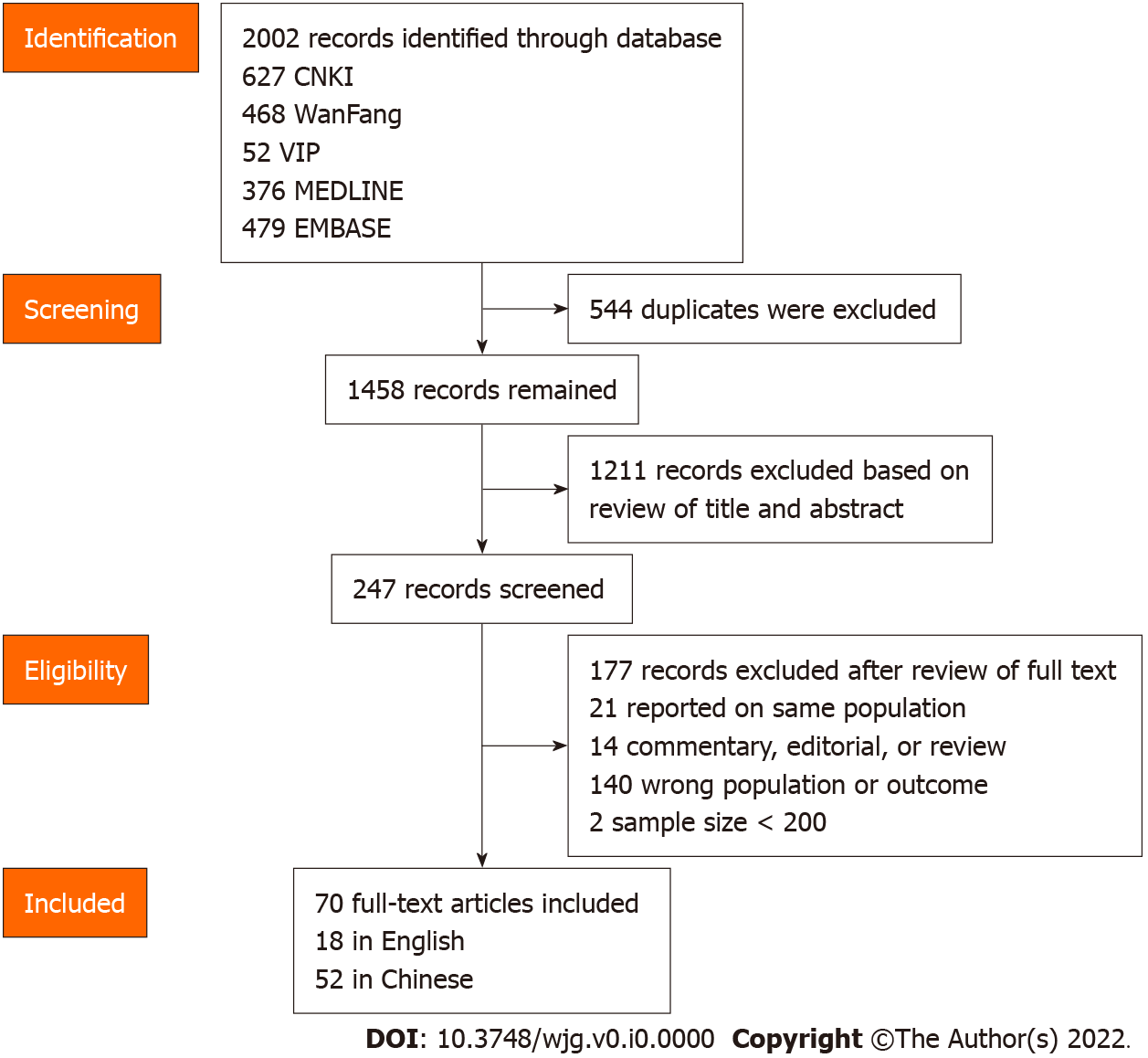 Figure 1 Flowchart of the selection of studies.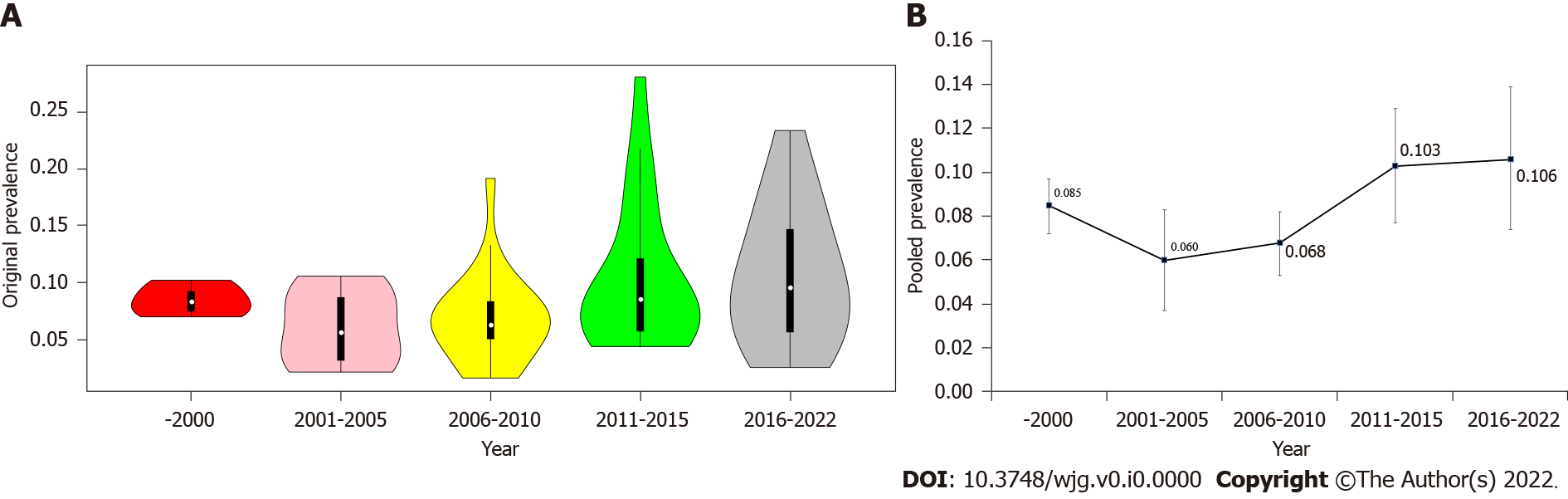 Figure 2 Prevalence of gastroesophageal reflux disease in different periods. A: Violin diagram of the original prevalence; B: Line chart of the pooled prevalence.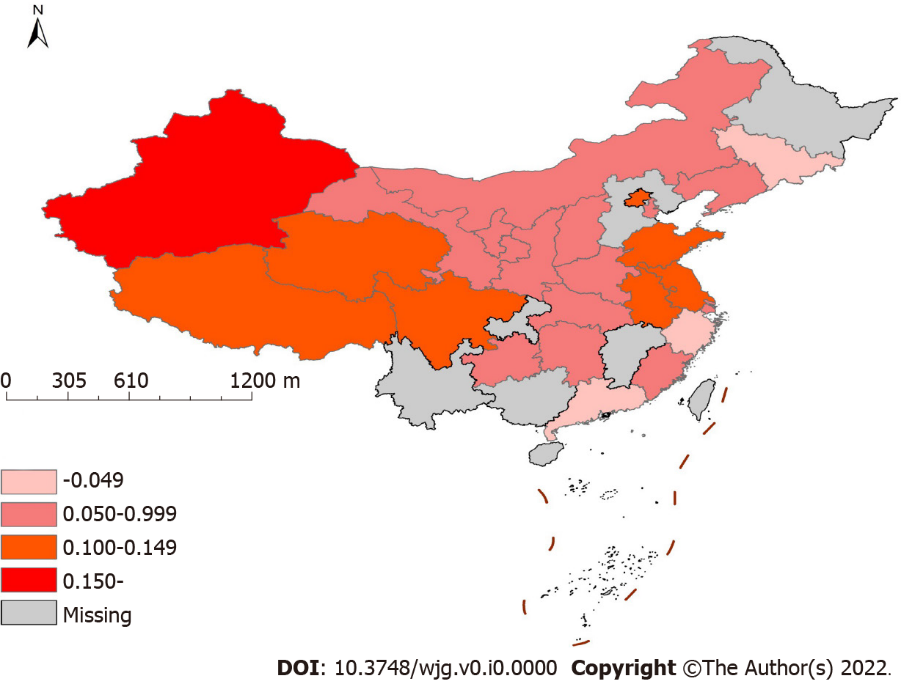 Figure 3 Prevalence of gastroesophageal reflux disease in different provinces of China.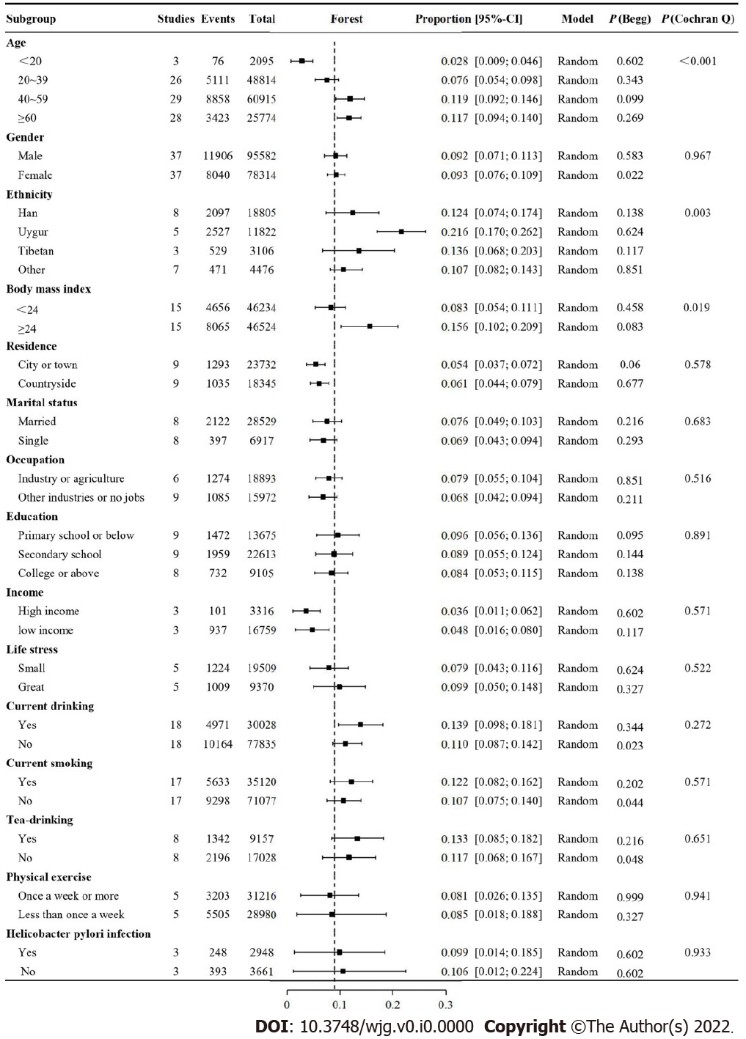 Figure 4 Forest plot for subgroup analysis by demographic data.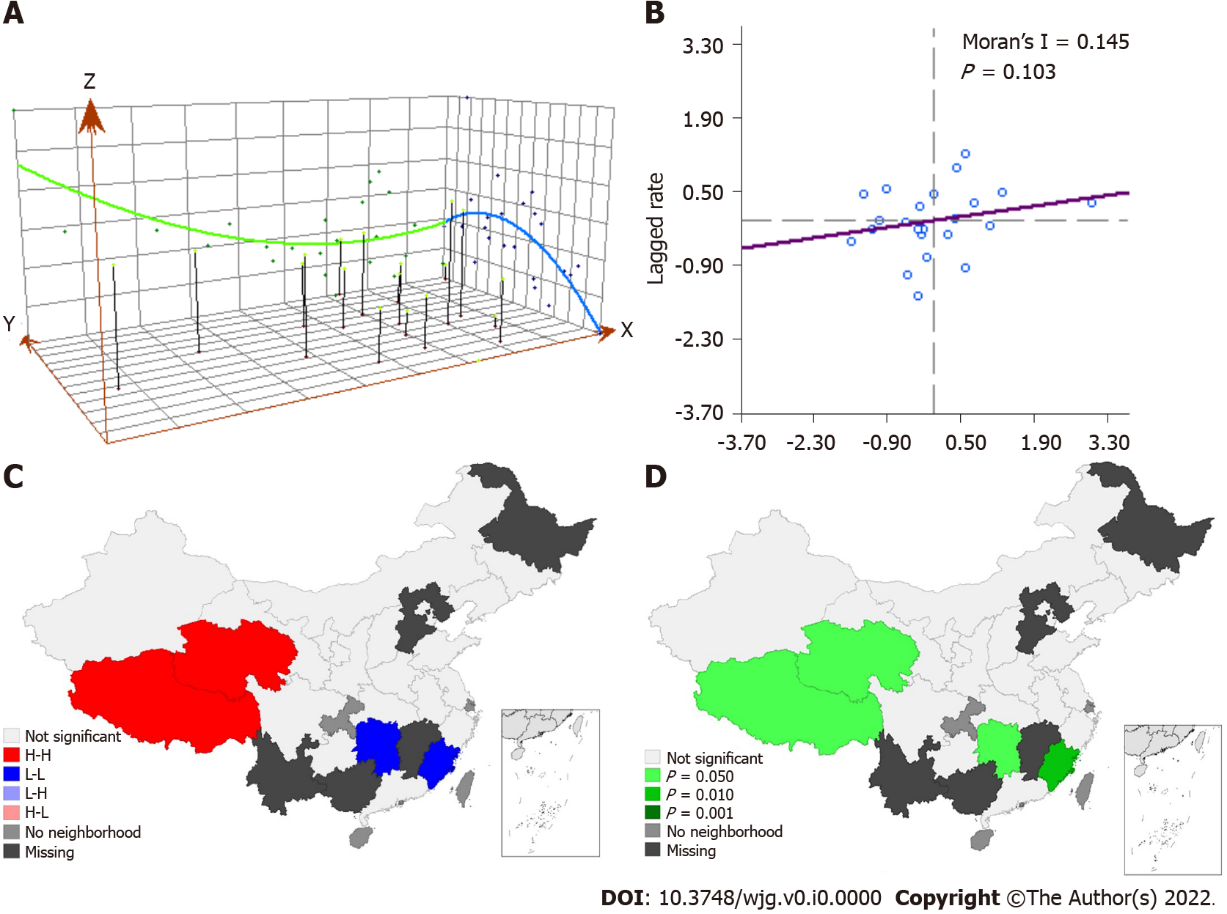 Figure 5 Spatial trend distribution of gastroesophageal reflux disease. A: Trend Analysis; B: Moran-scatterplot; C: Lisa concentration map; D: Lisa significance map.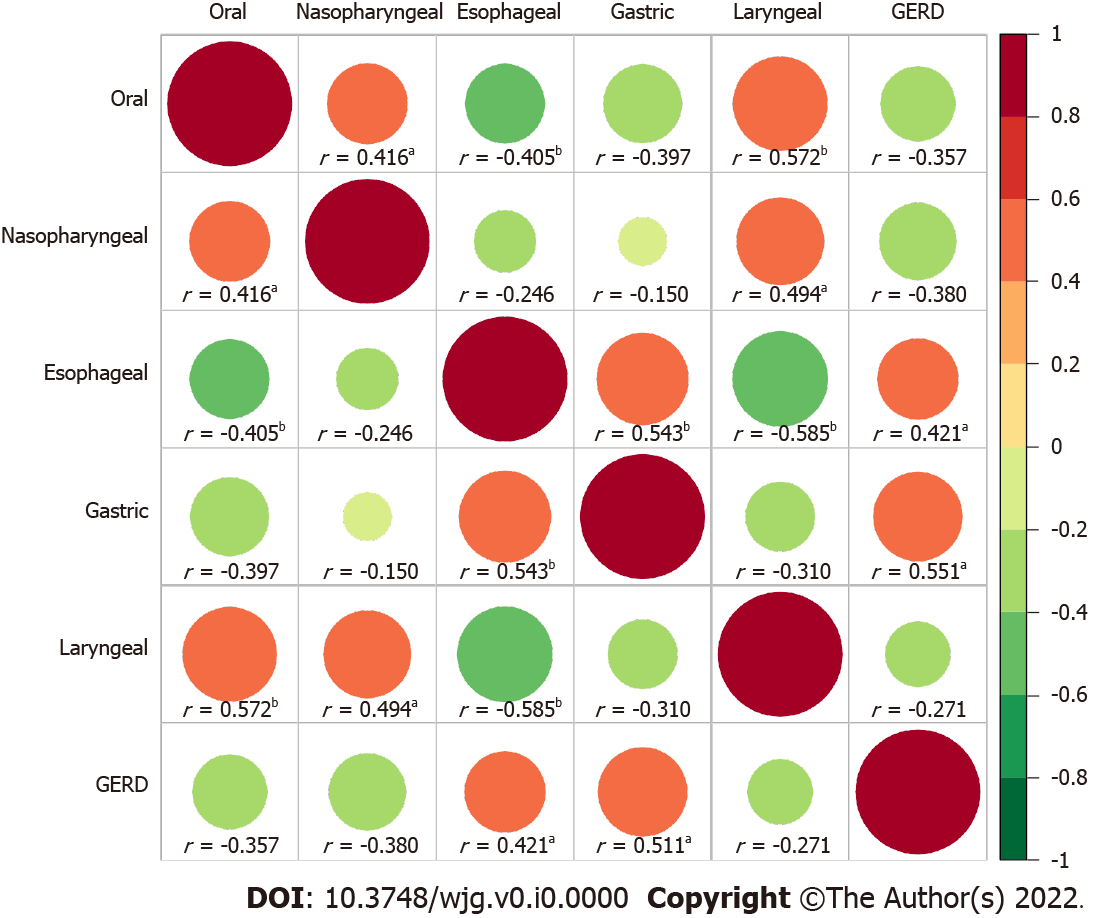 Figure 6 Correlation heat map of the relationship between gastroesophageal reflux disease and upper gastrointestinal tumors. aP < 0.05, bP < 0.01.